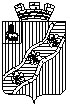 ПОСТАНОВЛЕНИЕАДМИНИСТРАЦИИКРАСНОКАМСКОГО ГОРОДСКОГО ПОСЕЛЕНИЯКРАСНОКАМСКОГО МУНИЦИПАЛЬНОГО РАЙОНАПЕРМСКОГО КРАЯ17.05.2017                                                                                                          № 507   		О внесении изменений в постановление администрации Краснокамского городского поселения от 01 марта . № 194«Положение о порядке организации и проведения общественных обсуждений в Краснокамском городском поселении» В соответствии с Уставом Краснокамского городского поселения, в целях эффективного и полного обсуждения  общественно значимых вопросов,   планируемых к принятию органами местного самоуправления Краснокамского городского поселения муниципальных правовых актовАдминистрация постановляет:Внести изменения в постановление  администрации Краснокамского городского поселения от 01 марта . № 194 «Положение о порядке  организации  и проведения общественных обсуждений в Краснокамском городском поселении»Дополнить Положение о порядке  организации  и проведения общественных обсуждений в Краснокамском городском поселении пунктом 4.4 следующего содержания:          «Основанием для отказа в проведении общественных обсуждений являются:       - непредоставление документов, предусмотренных пунктами 4.2 настоящего Положения;       -  несоответствие цели проведения общественного обсуждения, указанного в обращении, целям и задачам, перечисленным в Разделе 2 настоящего Положения;      - подготовка обращения иными субъектами помимо перечисленных в разделе 3 настоящего Положения».       2. Настоящее постановление подлежит опубликованию в Официальном бюллетене органов местного самоуправления муниципального образования Краснокамское городское поселение и размещению на  официальном сайте Краснокамского городского поселения  в информационно-телекоммуникационной сети «Интернет»  www.krasnokamsk.ru.3. Контроль за исполнением постановления возложить на заместителя главы  администрации Краснокамского городского поселения                            Н.В. Згоржельскую. Глава Краснокамского городскогопоселения – глава администрации Краснокамского городского поселения                                 Ю.А. Потапова